БАШҠОРТОСТАН РЕСПУБЛИКАҺЫ                                                           Администрация 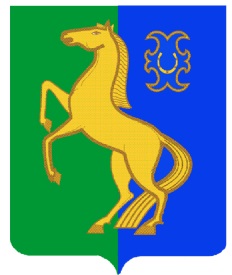              ЙƏРМƏКƏЙ РАЙОНЫ                                                                    сельского  ПОСЕЛЕНИЯ      МУНИЦИПАЛЬ РАЙОНыныӇ                                                               Ермекеевский  СЕЛЬСОВЕТ              ЙƏРМƏКƏЙ ауыл                                                                       МУНИЦИПАЛЬНОГО РАЙОНА         СОВЕТЫ   АУЫЛ билƏмƏҺЕ                                                                   ЕРМЕКЕЕВСКий РАЙОН                  ХАКИМИƏТЕ                                                                          РЕСПУБЛИКИ БАШКОРТОСТАН               Йәрмәкәй ауылы                                                                                                         с. Ермекеево                                             ҠАРАР                                                                      ПОСТАНОВЛЕНИЕ   09   август  2017 й.                                № 92                  09   августа      2017 г.Об определении места первичного сбора и размещения отработанных ртутьсодержащих ламп  на территории сельского поселения Ермекеевский сельсовет муниципального района Ермекеевский район Республики Башкортостан    В соответствии с постановлением Правительства Российской Федерации от 03.09.2010 года № 681 «Об утверждении правил обращения с отходами производства и потребления в части осветительных устройств, электрических ламп, ненадлежащие сбор, накопление, использование, обезвреживание, транспортирование и размещение которых может повлечь причинение вреда жизни, здоровью граждан, вреда животным, растениям и окружающей среде» ( с изменениями внесенными Постановлением Правительства РФ от  03.10.2013 № 860), Федеральным законом от 06.10.2003 № 131-ФЗ «Об общих принципах организации местного самоуправления в Российской Федерации», Постановлением  Правительства РБ от 03.11.2016 № 480 «Об утверждении  территориальной схемы обращения с отходами, в том числе с твердыми  коммунальными отходами, Республики Башкортостан», в целях улучшения экологической обстановки и предотвращения загрязнения окружающей среды ртутьсодержащими отходами территории сельского поселения,                                                   постановляю :     1.Определить на территории   сельского поселения Ермекеевский  сельсовет муниципального района Ермекеевский  район Республики Башкортостан  место первичного сбора и размещения отработанных ртутьсодержащих ламп у потребителей ртутьсодержащих ламп (кроме потребителей ртутьсодержащих ламп, являющихся собственниками, нанимателями, пользователями помещений в многоквартирных домах и имеющих заключенный собственниками указанных помещений договор управления многоквартирными домами или договор оказания услуг и (или)выполнения работ по содержанию и ремонту общего имущества в таких домах) – административное  помещение , расположенное по адресу: Республика Башкортостан, Ермекеевский  район, с. Ермекеево , ул. Ленина , д.35, 1 этаж  .     2. Обеспечить информирование населения сельского поселения Ермекеевский  сельсовет муниципального района Ермекеевский  район Республики Башкортостан  путем размещения соответствующей информации на информационных стендах   и официальном сайте Администрации сельского поселения Ермекеевский  сельсовет муниципального района Ермекеевский  район Республики Башкортостан .     3. Контроль за выполнением настоящего Постановления  оставляю за собой.      И.о. главы сельского поселения      Ермекеевский сельсовет	                                            Н.Н.Тимиров 